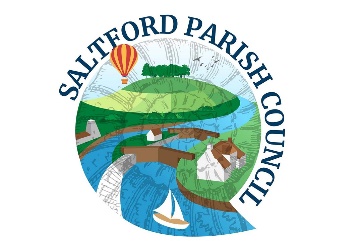 Saltford parish council             COMMUNITY AWARDS NOMINATION FORM 2021 Categories:Young person of the year in SaltfordYoung person of the year in Saltford – COVID19 responseVolunteer team of the year in Saltford awardVolunteer team of the year in Saltford award – COVID19 responseSaltford achievement awardSaltford achievement award – COVID19 responseBusiness in the community awardBusiness in the community award – COVID19 responseCriterion:Awards are given for an outstanding contribution, performance or commitment to Saltford.All awards are to recognise those individuals and groups that have made and are making a positive contribution to Saltford life, and are showing leadership, initiative or commitment in the local community. The business in the community award is to recognise a socially responsible business which actively supports the local community in positive activities.The ‘SPC Community Awards – Criteria and Process’ document is available at www.saltfordparishcouncil.gov.uk on the ‘Community Awards’ page (under ‘Parish Council’).Please send this nomination form and supporting information by the end of Friday 5th March 2021 to the Parish Clerk, by email to clerk@saltfordparishcouncil.gov.uk or at Saltford Parish Council Office, Saltford Library, 478a Bath Road, Saltford BS31 3DJ.For a hard copy of this form, please email the Clerk using the details above or call 01225 873300.Thank you for taking the time to nominate!Which of the above categories of award is your nomination for?About you: Your name:Your address:Your email address (or telephone no):About your nomination:Which person, group or business are you nominating? Name of person, group or business:Contact details for this person, group or business, including email address:Your reasons for nominating this person, group or business for this award: Please provide as much information as possible on how the person, group or business you have nominated has contributed to the community of Saltford in the category chosen by you. You can refer to achievements, projects, a difference that has been made, engagement with neighbours & residents, the skills and experience of the person or group, challenges met or initiatives taken (please continue on additional sheets if required). 